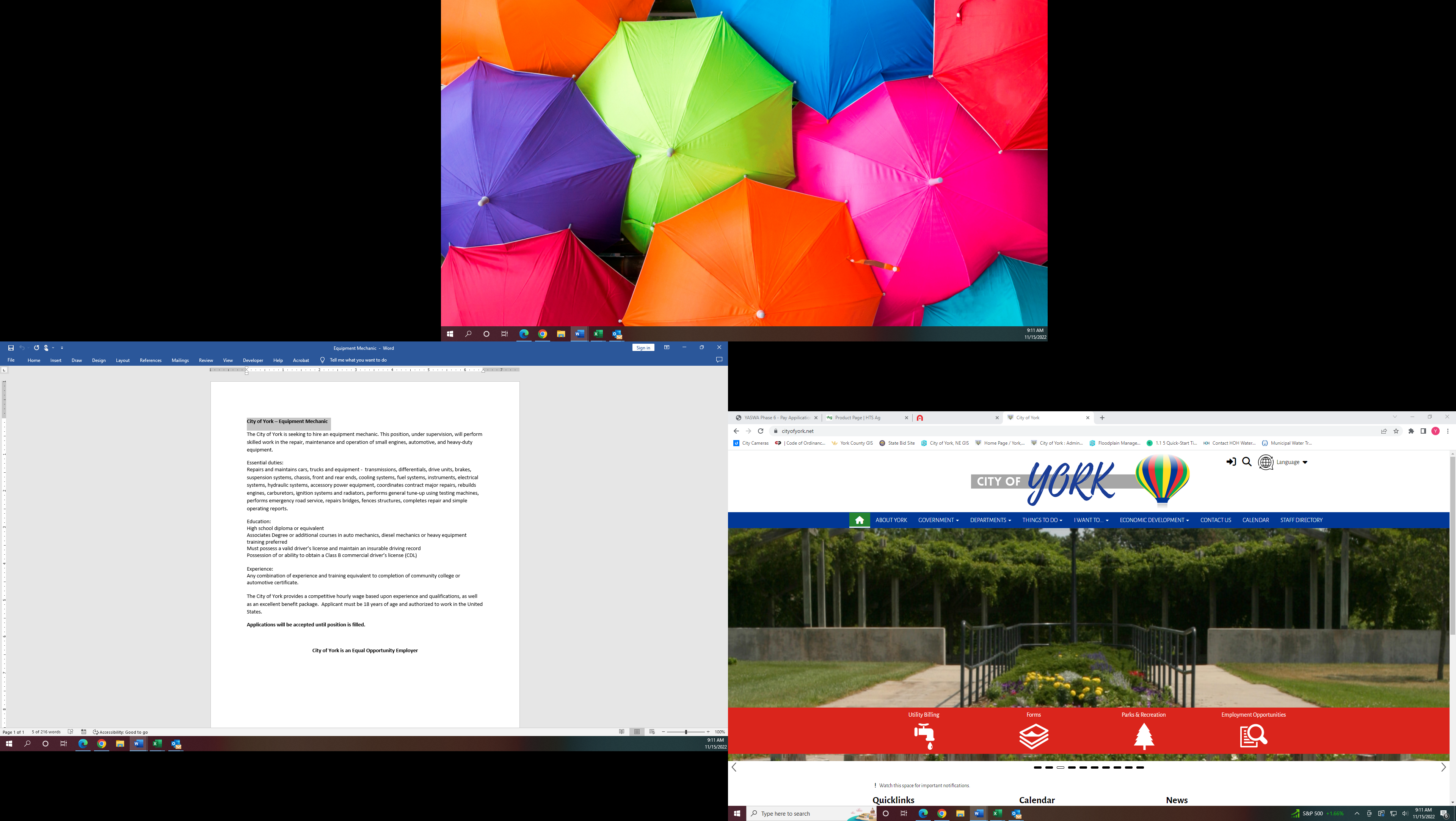 Part-Time Summer Seasonal Public Works OpportunityThe City of York is seeking to hire a part-time seasonal street maintenance position. This position, under supervision, will perform operation of small engines, automotive and heavy-duty equipment. Essential duties:Assist in mowing, parks & street maintenance activitiesAssist in property cleanup activitesEducation:Must be at least 16 years of ageExperience:Know how to operate lawn care equipmentMust be able to work outsideThe City of York provides a competitive hourly wage based upon experience and qualifications.   Applicant must be 16 years of age and authorized to work in the United States. Applications will be accepted until position is filled.City of York is an Equal Opportunity Employer